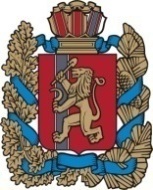 Благовещенский сельский Совет депутатовИрбейского района Красноярского края РЕШЕНИЕ 26 . 12 .2019                               с. Благовещенка                         №34О назначении старосты с. БлаговещенкаВ соответствии со статьей 21.1 Устава Благовещенского сельсовета Ирбейского района Красноярского края, решения Совета Депутатов Благовещенского сельсовета от 09.04.2019года № 7, схода граждан с. Благовещенка от 06.12.2019 года.РЕШИЛ:         1.Назначить старостой с. Благовещенка сроком на 3 года Лапнову Александру Васильевну.      2.Исполнение настоящего Решения возложить на  главу Благовещенского сельсовета Гуменко Д.Л.      3. Настоящее решение вступает в силу в день, следующий за днем его  опубликования  в печатном издании «Вестник Благовещенского сельсовета».Председатель совета депутатов                              М.П МельниковаГлава  сельсовета                                                       Д.Л.Гуменко